HORSE INCIDENT REPORT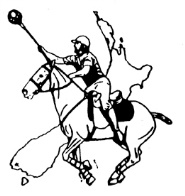 Horses Name(s):________________________________________________________________________(if more than one)Riders Name:________________________________    Owners Name:_____________________________Date of Incident:_________________________Umpires Names:__________________________             _____________________________Venue:________________________________________________________________________________Game:________________________________        vs        ________________________________________Was the horse involved in a kicking incident?    Yes/NoIf yes please give details:________________________________________________________________________________________________________________________________________________________________________________________________________________________________________________Briefly outline the offence:__________________________________________________________________________________________________________________________________________________________________________________________________________________________________________________________________________________________________________________________________________________________________________________________________________________________________________________________________________________________________________________________________________Is this the horses first offence    Yes/NoIf No please circle the number that reflects how many times this horse has offended.1		2		3		4		5		5+Umpires Signatures:____________________________                   __________________________________This form should be forwarded to the Umpires Panel Administrator within seven days of the incident.